Öğrenci TemsilcileriÖğrenci TemsilcileriDönem IYaren Başak MENETDönem IIMerve SALMANDönem IIIUğurcan YILDIZDönem IVMehmet KESKİNBALTADönem VDuygu AYSANDIM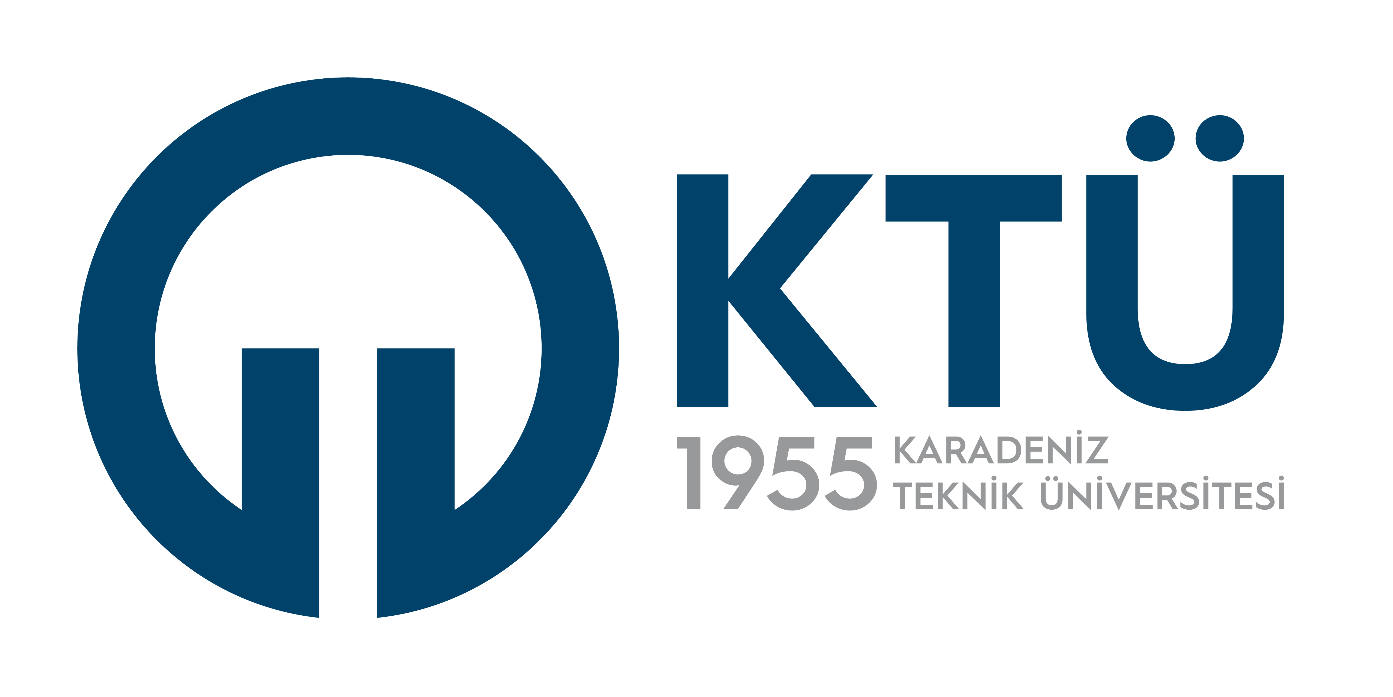 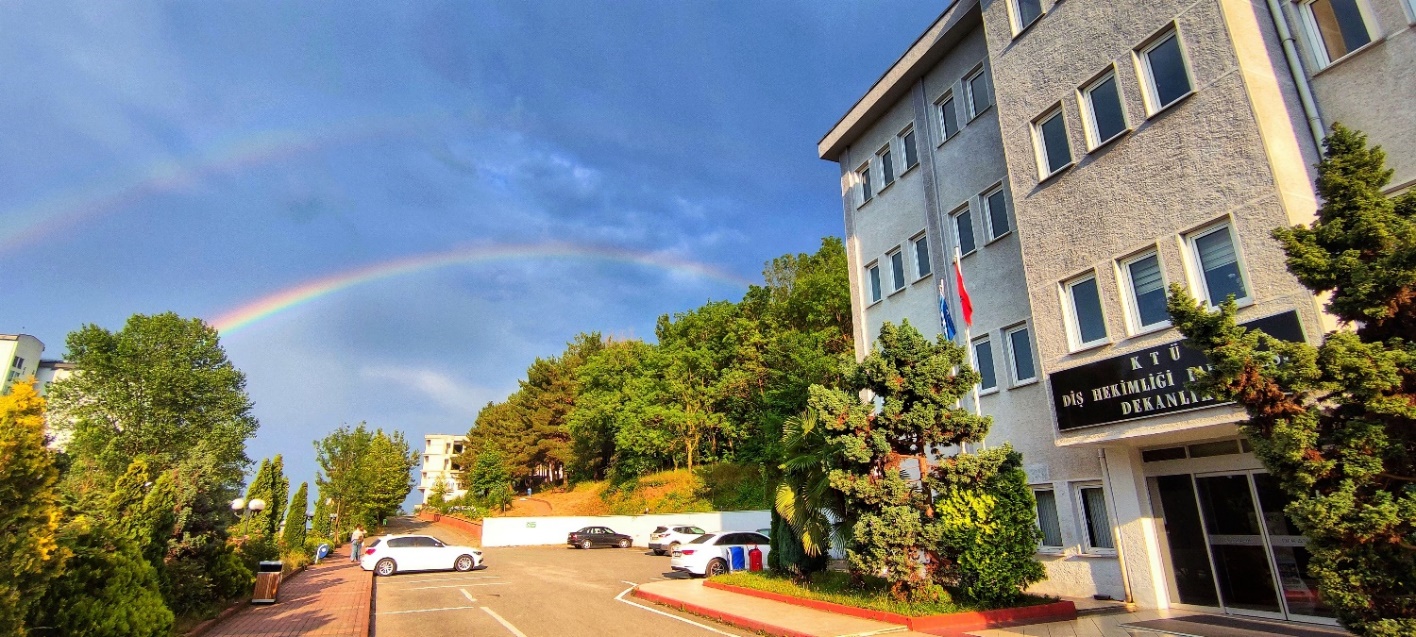 